Tell me grid.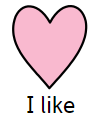 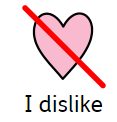 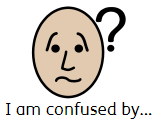 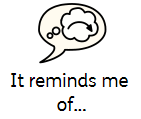 